Nombre _____________________________________	Fecha ________________________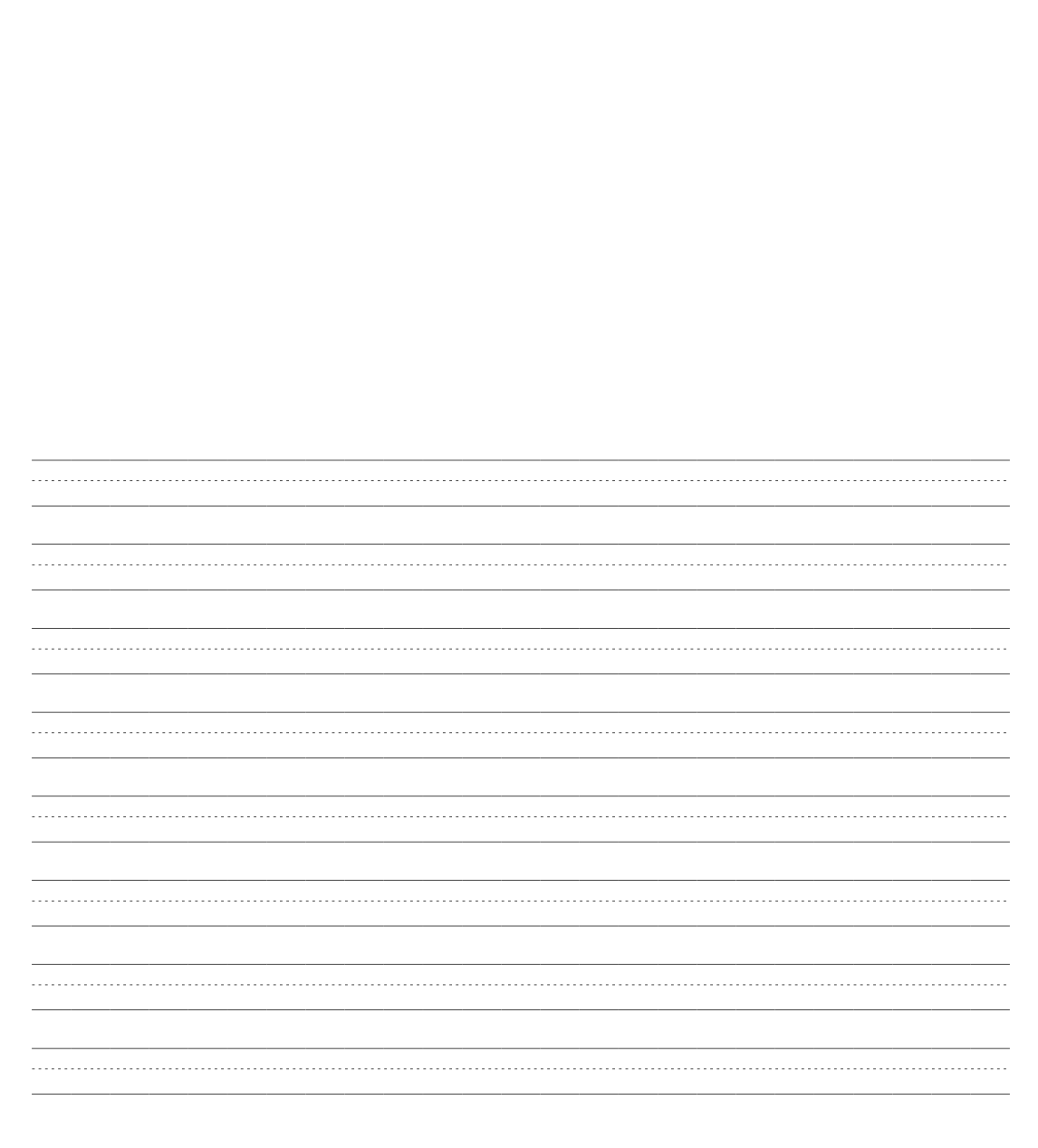 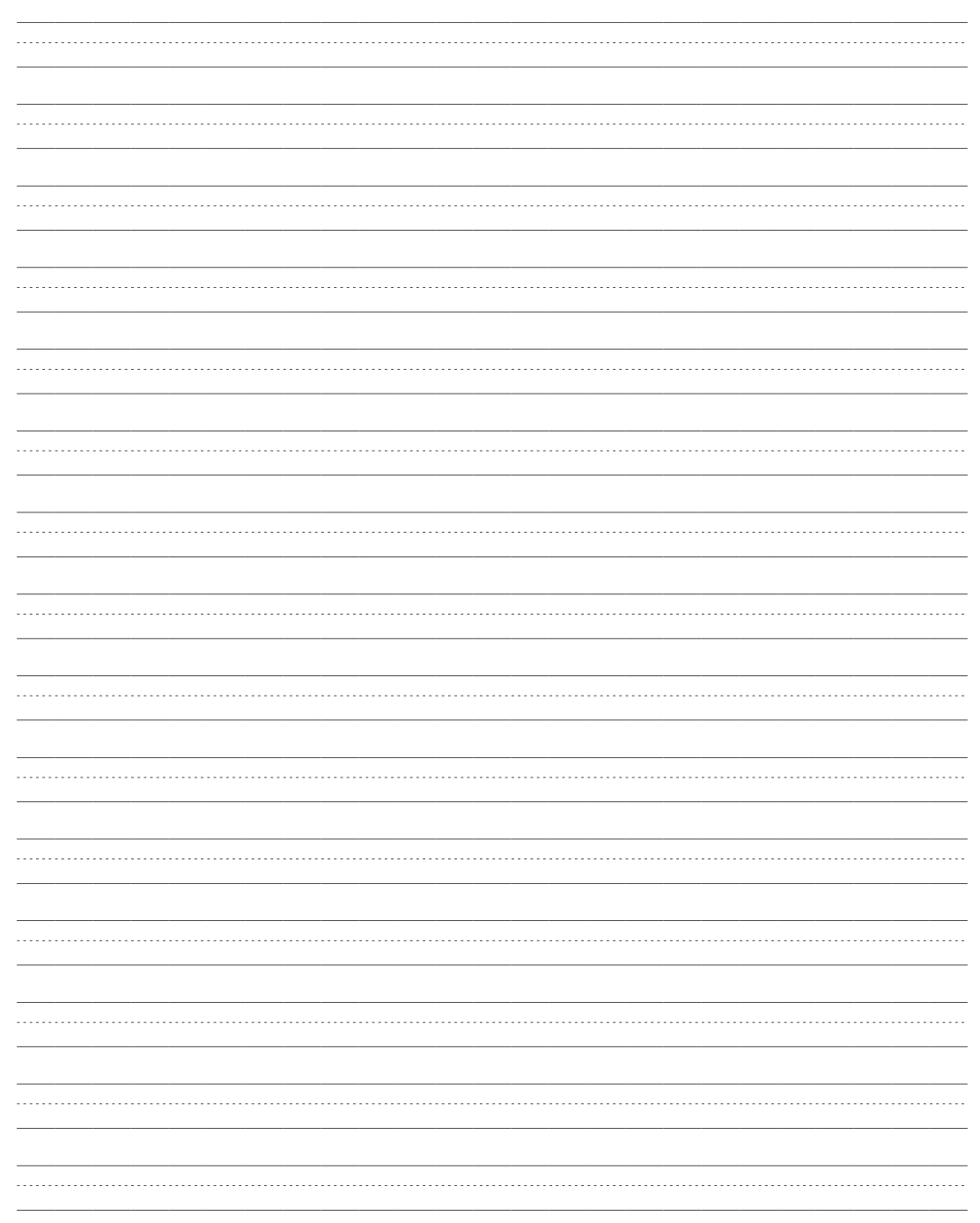 